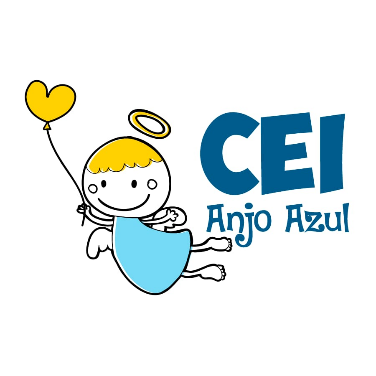 CENTRO DE EDUCAÇÃO INFANTIL ANJO AZULRua 31 de Março/nº 1508Lacerdópolis – SCCEP: 89660 000 Fone: (49) 3552 0279Coordenadora: Marizane Dall’OrsolettaE mail: ceianjoazullacerdopolis@gmail.com Blog: www.ceianjoazul.blogspot.comARTES – PROFESSORA ANA CAROLINE SEMANA: 27/07 Á 31/07(2 HORAS SEMANAIS- PLATAFORMA/WHATSAPP)PRÉ l OLÁ QUERIDAS CRIANÇAS!HOJE A NOSSA EXPERIÊNCIA É PINTURA COM TERRA MOLHADA.PROCEDIMENTOS:COLETAR UM POUQUINHO DE TERRA EM UM RECÍPIENTE E ADICIONAR UM POUCO DE ÁGUA, DEIXANDO A TERRA MOLHADA EM SEGUIDA ADICIONAR COLA BRANCA.ESTÁ PRONTA A SUA TINTA, AGORA SÓ APROVEITAR!APROVEITE ESSA EXPERIÊNCIA E FAÇA UM LINDO DESENHO, UTILIZANDO A TERRA COMO TINTA.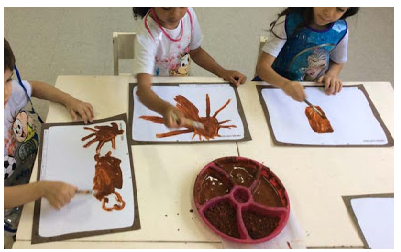 MUITOS ABRAÇOS VIRTUAIS  E ÓTIMA SEMANA À TODOS!!